هو الباقي في أفق الأبهى يا أبا عليّ طوبى لك...حضرت بهاءاللهأصلي عربي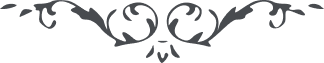 كتاب مبين - آثار قلم اعلى – جلد 1، لوح رقم (157)، 153 بديع، صفحه 410هو الباقی فی افق الابهییا ابا علی طوبی لک بما اظهر الله من صلبک من تحرک بذکره الاموات قد اخذه جذب الظهور علی شأن انقطع عما هو المذکور مقبلا الی المقر الذی فیه ینطق لسان القدم الملک لله مالک الانام ان اعرف قدر هذا الفضل لعمری لو یعرفه احد لیطیر من الشوق الی مطلع الآیات ان اشکر ربک بهذا الفضل الاکبر و بما ایدک علی عرفان هذا الامر الذی به بلغ کل ظمآن الی بحر القرب و الوصال أتأخذک الاحزان بعد الذی اتاک من شطر مولاک ما قرت به عیناک ان افرح مقبلا الی الفرح الاعظم قل لک الحمد یا من فی قبضتک ملکوت الارضین و السموات نفسی لک الفدآء یا من فدیت نفسک لنجاة العالم روحی لسجنک الفدآء یامن حملت البلآء لحیوة من فی البلاد ایاک ان تضطرب من سطوة الذین ظلموا ان هم الا فی ضلال لو راینا شانا للدنیا ما ترکناها لاعدآئنا و سخرنا بکلمة من عندنا من فی الافاق سوف تفنی هذه الایام المعدودة و نری المخلصین فی قباب العظمة بالعزة و الاجلال قد ذکر ذکرک لدی العرش و ارسل الیک هذا الورق الذی به نادی الشجر و سبحت الاوراق و البهآء علیک و علی ابنک و ضلعک من لدی الله العزیز الغفار